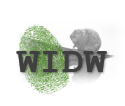 WIDW-boekjeWIDW-boekjeWIDW-boekjeWIDW-boekjeTop 3 verdachten:Wie heeft geld verdiend?Wie heeft geld verloren?Verstopte hints:Wie heeft liever jokers dan geld?Verdacht gedrag:Verdacht gedrag:Wie?Wat?Wie heeft er jokers?Hersenspinsels:Wie deed wat in welk spel?Wie deed wat in welk spel?Wie deed wat in welk spel?spelWieWat?